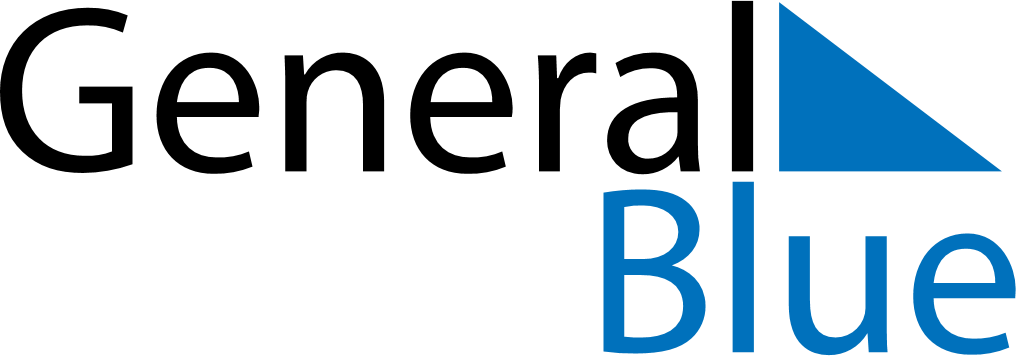 February 2024February 2024February 2024February 2024February 2024February 2024Dzyarzhynsk, Minsk, BelarusDzyarzhynsk, Minsk, BelarusDzyarzhynsk, Minsk, BelarusDzyarzhynsk, Minsk, BelarusDzyarzhynsk, Minsk, BelarusDzyarzhynsk, Minsk, BelarusSunday Monday Tuesday Wednesday Thursday Friday Saturday 1 2 3 Sunrise: 8:58 AM Sunset: 5:51 PM Daylight: 8 hours and 52 minutes. Sunrise: 8:57 AM Sunset: 5:53 PM Daylight: 8 hours and 55 minutes. Sunrise: 8:55 AM Sunset: 5:54 PM Daylight: 8 hours and 59 minutes. 4 5 6 7 8 9 10 Sunrise: 8:53 AM Sunset: 5:56 PM Daylight: 9 hours and 3 minutes. Sunrise: 8:51 AM Sunset: 5:58 PM Daylight: 9 hours and 7 minutes. Sunrise: 8:49 AM Sunset: 6:00 PM Daylight: 9 hours and 10 minutes. Sunrise: 8:48 AM Sunset: 6:02 PM Daylight: 9 hours and 14 minutes. Sunrise: 8:46 AM Sunset: 6:04 PM Daylight: 9 hours and 18 minutes. Sunrise: 8:44 AM Sunset: 6:06 PM Daylight: 9 hours and 22 minutes. Sunrise: 8:42 AM Sunset: 6:08 PM Daylight: 9 hours and 26 minutes. 11 12 13 14 15 16 17 Sunrise: 8:40 AM Sunset: 6:10 PM Daylight: 9 hours and 30 minutes. Sunrise: 8:38 AM Sunset: 6:12 PM Daylight: 9 hours and 34 minutes. Sunrise: 8:36 AM Sunset: 6:14 PM Daylight: 9 hours and 38 minutes. Sunrise: 8:34 AM Sunset: 6:16 PM Daylight: 9 hours and 42 minutes. Sunrise: 8:32 AM Sunset: 6:18 PM Daylight: 9 hours and 46 minutes. Sunrise: 8:30 AM Sunset: 6:20 PM Daylight: 9 hours and 50 minutes. Sunrise: 8:28 AM Sunset: 6:22 PM Daylight: 9 hours and 54 minutes. 18 19 20 21 22 23 24 Sunrise: 8:26 AM Sunset: 6:24 PM Daylight: 9 hours and 58 minutes. Sunrise: 8:23 AM Sunset: 6:26 PM Daylight: 10 hours and 2 minutes. Sunrise: 8:21 AM Sunset: 6:28 PM Daylight: 10 hours and 7 minutes. Sunrise: 8:19 AM Sunset: 6:30 PM Daylight: 10 hours and 11 minutes. Sunrise: 8:17 AM Sunset: 6:32 PM Daylight: 10 hours and 15 minutes. Sunrise: 8:15 AM Sunset: 6:34 PM Daylight: 10 hours and 19 minutes. Sunrise: 8:12 AM Sunset: 6:36 PM Daylight: 10 hours and 23 minutes. 25 26 27 28 29 Sunrise: 8:10 AM Sunset: 6:38 PM Daylight: 10 hours and 28 minutes. Sunrise: 8:08 AM Sunset: 6:40 PM Daylight: 10 hours and 32 minutes. Sunrise: 8:06 AM Sunset: 6:42 PM Daylight: 10 hours and 36 minutes. Sunrise: 8:03 AM Sunset: 6:44 PM Daylight: 10 hours and 40 minutes. Sunrise: 8:01 AM Sunset: 6:46 PM Daylight: 10 hours and 44 minutes. 